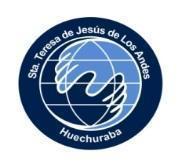 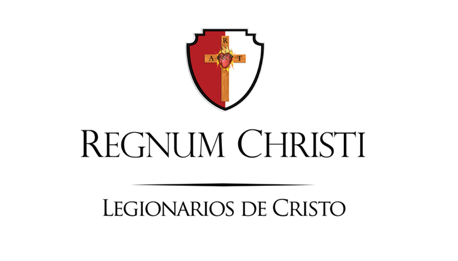             Proyecto Educativo Institucional                             2022-2023         Colegio Santa Teresa de Jesús de los AndesINDICEPROYECTO EDUCATIVOColegio Santa Teresa de Jesús de los AndesINTRODUCCIÓNEn la educación de la niñez y juventud existen diversos sistemas educativos, inspirados en muy variadas corrientes de pensamiento y formas de concebir la vida. Toda institución educativa se fundamenta en principios educativos, explícitos o implícitos.Las personas necesitan vivir conforme a ciertos principios que se encuentran inscritos en su misma naturaleza. Los principios que aparecen en este proyecto se inspiran en la visión cristiana del hombre y se nutren de la experiencia de muchos años dedicados a la educación.Cuando estos principios son explicitados, se facilita enormemente la tarea de la formación, pues los principios son aplicados de manera consciente por todos los miembros de la comunidad educativa, padres, madres, hijos(as), educadores y asistentes de la educación, impregnando el ambiente del colegio de un clima favorable a la buena formación.Ofrecemos este documento con el fin de que todas las familias que han elegido un establecimiento de la Red de Colegios Regnum Christi para educar a sus hijos, así como todas las personas que trabajan en nuestra institución, conozcan los principios y fundamentos que definen la identidad y el accionar de nuestro colegio, y se adhieran libremente a él.Es por esto que deseamos dar a conocer los principios más representativos que un colegio, en este caso Santa Teresa de Jesús de los Andes, perteneciente a la congregación de los Legionarios de Cristo, a través de la Fundación Dennpaz, y al movimiento Regnum Christi promueve en la formación de sus alumnos(as).Atendiendo a la naturaleza humana, la experiencia nos indica que los objetivos educativos no se consiguen por el mero hecho de enunciarlos. La formación integral del alumno(a) es tarea de muchos años y requiere de trabajo paciente y constante. Tampoco es una tarea exclusiva del colegio. Es principalmente una obra de Dios que actúa en lo escondido de cada corazón, posibilitándola con su Gracia, y en la cual colaboran, en primer lugar, los padres y madres y después el colegio por encargo de ellos.En el caso de nuestros alumnos(as), es sobre todo el respaldo explícito de los padres y madres a estos principios los que sustentan la autoridad del colegio y su colaboración a la educación de los niños(as) y jóvenes que a él asisten.Este documento es un valioso medio de consulta para directores, profesores(as), padres, madres y alumnos(as), para guiar el trabajo de todos hacia la formación integral de los alumnos(as) y de todos los integrantes de nuestra comunidad educativa.El PEI del Colegio ha sido revisado por los diferentes estamentos de la escuela en reuniones, cuyo objetivo principalmente es analizar y actualizar sus lineamientos conforme a la situación actual de la comunidad educativa y se ha implementado un plan de revisión de este al termino de 4 años, en relación a los objetivos estratégicos plateados en el PME, para luego hacerlo extensivo a los padres y apoderados a través de la página del colegio al inicio del año siguiente.CONTEXTOUn colegio Regnum Christi es, ante todo, una escuela católica, en la que se vive el espíritu del Regnum Christi y se realiza su misión. Lo podemos describir como una comunidad educativa de excelencia, enfocada a la formación integral de los niños y adolescentes, donde se experimenta la alegría de encontrarse con Jesucristo y de ser sus apóstoles.El colegio Santa Teresa de Jesús de los Andes pertenece a una red internacional de colegios, con más de 60 años de experiencia implementando modelos de Formación Integral desarrollados por el Movimiento Regnum Christi en 16 países alrededor del mundo.FUNDACIÓN DENNPAZEn 1989 nació el primer colegio de la Fundación Mano Amiga buscando entregar educación integral de calidad a niños de zonas de alta vulnerabilidad. Actualmente contamos con dos colegios: San Juan Diego en Recoleta, Santa María de Guadalupe en Colina y la Fundación Dennpaz con el Santa Teresa de Jesús de Los Andes de Huechuraba (La Pincoya).Nuestros colegios son establecimientos particulares subvencionados adheridos desde el 2016 a la ley de Inclusión bajo el régimen de gratuidad.La formación integral pretende que los alumnos sean verdaderos transformadores de sus propias vidas, de sus familias y de sus entornos sociales, algunos de los cuales se encuentran en riesgo social, con altos índices de alcoholismo y drogadicción.Todos los colegios tienen jornada escolar completa y su currículo se implementa de los programas del MINEDUC, enfatizan con clases de inglés desde los primeros niveles, talleres de distintas áreas del desarrollo, clubes de formación, etc. Todo lo anterior en colaboración con la familia, que es la principal educadora de cada niño y niña.Nuestras metodologías son diversas, sin embargo, es el amor principio, fin y motor de cada una de ellas. Amor que se expresa en Jesucristo que es modelo de persona para todos quienes forman parte de nuestra comunidad.INFORMACIÓN	INSTITUCIONAL,	RESEÑA	HISTÓRICA	Y ENTORNO COLEGIO SANTA TERESA DE JESÚS DE LOS ANDESEl Colegio Santa Teresa de Jesús de los Andes, ubicado en Avenida    Recoleta 6187,el Colegio Técnico Profesional, población “Patria Nueva” de la Comuna de Huechuraba. El Rol Base de Datos del establecimiento, fue declarado único y eliminado el anterior, por Resolución Exenta Nº 94689, del 21 de diciembre de 2001, estableciéndose el Nº 24407‐4 como el oficial. Actualmente, en virtud del expediente Nº 1957, fechado el 21 de diciembre de 2005, está vigente, de manera única, la especialidad de Administración con Mención en Recursos Humanos, del sector comercial de Administración y Comercio, aprobados a su vez en virtud de la Ley 18.956.El colegio pertenece a la Red de Colegios Fundación Dennpaz, del Regnum Christi, que se inician bajo el sistema de establecimientos particulares subvencionados con financiamiento compartido, en la actualidad adheridos desde el 2016 a la ley de Inclusión bajo el régimen de gratuidad.    La comunidad de Huechuraba otorga el permiso de funcionamiento del establecimiento entendiendo que nuestro proyecto entrega a la comuna una escuela que brinda formación integral de apóstoles que ejerzan un liderazgo cristiano en su entorno, como fruto de un encuentro personal, de amor con Jesucristo.    En la actualidad, la enseñanza que imparte el establecimiento se distribuye en tres niveles, pre-escolar, enseñanza básica y enseñanza media, en Pre –escolar se cuenta con 1 curso.La enseñanza básica presenta dos cursos por nivel, desde 1° hasta 8°año de Enseñanza Básica presentando un total de 22 cursos en total.Enseñanza media de 4 cursos, dos primeros y dos segundos medios.La Enseñanza Media Técnico profesional, cumple y otorga desde 3° y 4°medio las asignaturas que fortalecen las habilidades para que estos alumnos y alumnas pueda resolver situaciones en sus prácticas profesionales. Sin embrago, aun entregando este nivel técnico, busca preparar a nuestros educandos para proseguir sus estudios superiores, de esta forma, estamos cumpliendo con nuestro principal desafío y deber que es cumplir con la promesa hecha a nuestros apoderados que confiaron con este proyecto.La dotación docente que cuenta el establecimiento para dar satisfacción académica a los logros de aprendizaje de nuestros alumnos es de 2 Educadoras de Párvulo, 41 Profesores de Enseñanza Básica y Profesores de Enseñanza Media y 33 asistentes de la educación.Presenta un equipo directivo formado por directora,3 Coordinadoras de Ciclo, 1 encargado de convivencia escolar,3 Inspectores de Disciplina.El colegio no presenta PIE, sin embargo esta situación es preocupación permanente para el equipo directivo y de docentes, por lo que han buscado dar respuesta a la diversidad de nuestros estudiantes con una perspectiva inclusiva con calidad y equidad, promoviendo que se generen las condiciones necesarias para el acceso y permanencia de los estudiantes con necesidades educativas especiales dentro de él, asegurando una educación inclusiva de calidad, guardando el principio de no discriminación arbitrarias, esto se logra a través de la implementación del Plan de Inclusión que ha elaborado el establecimiento.Desde primero Básico a Segundo Medio se cuenta con atención a estudiantes con necesidades educativas especiales transitorias y permanentes por 1 psicóloga,1 psicopedagoga,2 educadoras diferencial y 1 fonoaudióloga, realizando las adecuaciones curriculares pertinentes, las cuales aplican los docentes en el aula y se tiene consideración además a las indicaciones de los profesionales que asisten en forma externa a cada alumno. Nuestro objetivo principal es respetar la individualidad de los alumnos, teniendo como objetivo dar opciones educativas de calidad para el logro de los aprendizajes según sean las diferentes necesidades de nuestros alumnos.Nuestro establecimiento educacional ha enfatizado en sus estudiantes las distintas facetas del desarrollo humano, favoreciendo de esta manera el desarrollo integral de los estudiantes. Es por eso que en lo artístico la escuela se ha caracterizado por dar espacios, especialmente en la extensión de la jornada escolar completa JEC, para que a través de talleres se puedan manifestar diversas disciplinas artísticas, tales como: teatro, radio escolar, ballet, folclore entre otros.IDEARIO DEL COLEGIO SANTA TERESA DE JESÚS DE LOS ANDESNuestra identidad como escuela católica del Regnum ChristiUn colegio del Regnum Christi es, ante todo, una escuela católica, en la que se vive el espíritu del Regnum Christi y se realiza su misión. Lo podemos describir como una comunidad educativa de excelencia, enfocada a la formación integral de los niños y adolescentes, donde se experimenta la alegría de encontrarse con Jesucristo y de ser sus apóstoles.La identidad de la escuela católicaSomos fieles a nuestra identidad como colegios del Regnum Christi, en primer lugar, en la medida en que fortalecemos la identidad católica de nuestros colegios. Son pilares de esta identidad:     La centralidad de la misión de formar, a la vez que enseñamos, educamos y evangelizamos. Se entiende por formación el proceso de transformación progresiva de la persona en Cristo hasta revestirnos de Él en el corazón y en las obras.      La formación en la libertad y de la libertad, asumiendo que cada persona ha de tomar con responsabilidad las riendas de su vida para realizar el designio de amor de Dios.     El acompañamiento por parte de los formadores al estilo de Jesucristo.      La espiritualidad de comunión que nos lleva a ser una verdadera comunidad educativa, buscando que la comunión sea la fuente y fruto de la misión.La misión de una escuela del Regnum Christi: formar apóstolesSomos fieles a nuestra identidad como colegios del Regnum Christi, en segundo lugar, en la medida en que vivimos el espíritu del Regnum Christi y realizamos su misión respetando la naturaleza propia de la escuela. Esta misión general del Regnum Christi consiste en la formación integral de apóstoles que ejerzan un liderazgo cristiano en su entorno, como fruto de un encuentro personal, de amor, con Jesucristo.A la luz de lo anterior se entiende mejor que un colegio del Regnum Christi es una comunidad educativa de excelencia –pues un colegio es ante todo una obra educativa–, enfocada a la formación integral de los niños y adolescentes –como en toda escuela católica si bien con rasgos propios-, donde se experimenta la alegría de encontrarse con Jesucristo y de ser sus apóstoles –integrando así la misión de toda escuela católica y la propia del Regnum Christi. Evidentemente esta explicación sintética no agota su riqueza.Tanto el ideal “integer homo/integra mulier” como el lema “semper altius”, que usamos en nuestros colegios, son expresiones relacionadas con la misión de la escuela del Regnum Christi. El integer homo es el cristiano, el “hombre nuevo” transformado en Cristo por obra del Espíritu Santo del que habla San Pablo (cf. Ef 2,5). Ser un hombre o una mujer “nuevos” es ser plenamente humanos, integrando armónicamente todas las dimensiones de nuestro ser, para realizar plenamente el designio amoroso de Dios. El lema “semper altius” traducido del latín quiere decir “siempre más alto”. En el proceso formativo es preciso caminar, ascender hacia la meta trascendente de la formación del “hombre nuevo” en Cristo, acompañados por el Señor que nos da su gracia.La formación integral que buscamos comprende las diferentes facultades y ámbitos de la persona: la inteligencia, la voluntad y el corazón; así como la dimensión relacional que abarca sus relaciones con Dios, consigo mismo y con los demás. Al mismo tiempo tenemos presente que la formación integral no puede entenderse como yuxtaposición de aspectos pues el ser humano es uno.Así mismo ha de integrar las propias debilidades y limitaciones y las de los demás con realismo, paciencia y espíritu positivo. La concepción integradora de la formación ha de extenderse a toda la vida escolar: todos los formadores y todo en la escuela ha de buscar esta formación integral.Nuestra misión e ideal formativo implican, para su realización, un compromiso por la excelencia: se trata de ayudar a cada uno a sacar lo mejor de uno mismo, desarrollar los propios talentos por amor y ofrecerlos a los demás. Para ello buscamos:      Un modelo pedagógico que tome como punto de partida las disposiciones y características personales del formando, que promueva su libertad y responsabilidad, que se apoye en la relación maestro-discípulo y que promueva la excelencia académica y de vida.     Un currículo actualizado en sus contenidos y enfoques, así como las mejores prácticas pedagógicas y recursos didácticos, siempre que estén de acuerdo con la visión cristiana de la persona y su utilidad haya sido probada.      Un estilo de trabajo comprometido y eficaz. Implica un trabajo ordenado, programado y evaluado. Implica exigirse y no conformarse con lo ya alcanzado. Implica adaptarse a las circunstancias de tiempos y lugares.Nuestra visión del hombreToda propuesta formativa tiene una fundamentación antropológica, aunque no siempre sea explícita. En nuestro caso esta fundamentación o visión nos la da Jesucristo, quien revela al hombre qué es el hombre (GS 22,1). Él muestra el camino de la perfección humana y al mismo tiempo da la posibilidad de recorrerlo. Esto permite entender mejor el lugar del cristocentrismo en el proyecto educativo de nuestros colegios y de la escuela católica en general.El Magisterio de la Iglesia nos ofrece una rica visión antropológica que asumimos como propia. El ser humano es creado, por amor, a imagen y semejanza de Dios. Es un “alguien”, no un “algo”, es persona. Y como persona, es llamado a la comunión con Dios y con los demás. Amando realiza su vocación y el sentido de la vida. Y aunque experimenta su propia fragilidad y pecado, Dios no lo abandona sino que le da su gracia. El designio de amor de Dios es que seamos hijos en su Hijo Jesucristo.Elementos de nuestro modelo formativoA continuación, expondremos algunos elementos de nuestro modelo formativo que confieren a la formación impartida en nuestros colegios un estilo propio, teniendo como criterio, centro y modelo a Jesucristo: ser como Él y formar como Él formó a los suyos.Principio, fin y motor de la formación: el amorEducar o formar son formas de amor; sólo educa y sólo forma quien ama. El formador ha de renovarse en la experiencia de ser amado por Dios y, al mismo tiempo, convertirse en “signo” del amor que Dios tiene hacia cada una de las personas a él encomendadas y a quienes sirve. Debe tener presente que el principal medio con el que cuenta para formar es él mismo: su persona, su testimonio, su ejemplo más que sus palabras.Por su parte, el formando ha de realizar la experiencia de saberse amado. De esa experiencia brotará, en gratuidad, el anhelo de amar y ponerse al servicio de los demás. Asimilar esta dinámica del amor y la convicción de que ésta constituye el núcleo del proceso formativo es vital para la realización de nuestra misión en el campo de la educación.En el proceso formativo se ha de buscar la coherencia de todos elementos y acciones con su principio rector; todo ha de ordenarse según el amor: los objetivos y contenidos formativos, la disciplina, el ambiente, la relación entre formador y formando, las relaciones entre todos los estamentos de la comunidad educativa, etc. Al poner el amor o caridad como principio, fin y motor del proceso formativo nos asegura que avanzamos por un camino evangélico y conforme al estilo pedagógico propio del Regnum Christi.Objetivos de la formación de los alumnosConviene contar con unos objetivos generales que orienten y guíen el proceso formativo de los alumnos, sin olvidar que el objetivo último es la transformación en Cristo. Nos limitaremos a tres de ellos que nos parecen particularmente relevantes y que son los pilares de la formación integral.Queremos formar buscadores de la verdadEn el ámbito de la formación intelectual, aspiramos a que nuestros alumnos desarrollen el amor por la sabiduría y la pasión por la verdad, de la mano de sus profesores y demás formadores, que deben cultivar en sí mismos esta pasión y esta sabiduría de vida.Para ello se debe realizar una pastoral de la inteligencia que lleve al desarrollo de las capacidades cognitivas y de ciertos hábitos que harán de cada alumno una persona intelectualmente despierta y sanamente crítica. Implica contar con un programa gradual, no sólo en cuanto a los contenidos sino en cuanto al método y a la formación de la inteligencia misma, aprovechando la curiosidad infantil y acompañándola en cada etapa de desarrollo hasta educar esa pasión por la verdad.La pastoral de la inteligencia pasa por ensanchar los horizontes de la razón. Hemos de acompañar a nuestros alumnos en el camino de conciliar fe y razón. Queremos ayudar a que cada alumno logre una cosmovisión: una visión coherente del mundo, del hombre y de Dios.Queremos formar personas libres y madurasBuscamos que nuestros alumnos sean personas maduras, de acuerdo con su edad. Esta madurez se manifiesta en la fidelidad a las propias responsabilidades, la habilidad para saber leer los propios sentimientos y orientarlos al bien integral de la persona, la actitud de apertura a los demás y a Dios, la aptitud para formarse un juicio ponderado y profundo sobre los acontecimientos de la vida y sobre las personas, y la capacidad de tomar decisiones prudentes.Esto exige, por un lado, la formación de la conciencia, proporcionando criterios morales según la recta razón y el Evangelio. Y, muy unido a ello, supone la formación de la voluntad, que enseña a vivir conforme al bien conocido perseverando en los medios propuestos.Así mismo es necesaria una pastoral del corazón, o sea, una pedagogía de la afectividad y la sensibilidad que enseñe la belleza del amor. Dentro de esta pastoral del corazón es importante considerar:La formación para la contemplación estética y la creatividad.La cooperación con los padres de familia en el campo de la educación afectivo sexual.La educación en el arte del compañerismo y de la amistad. Un ámbito que también hemos de trabajar es el de la educación física y la actividad deportiva. Son medios privilegiados para formar el carácter, ejercitándose en habilidades como el trabajo en equipo y en virtudes como la fortaleza, la reciedumbre, la perseverancia, el afán de superación, etc.Queremos formar personas que amen a Cristo y sean sus apóstolesBuscamos propiciar el encuentro personal con Cristo de manera que cada alumno y miembro de la comunidad educativa hagan la experiencia de su amor, desarrollen paulatinamente una relación de amistad con Él y lleguen a ser sus apóstoles. El llamado a ser apóstoles de Cristo es expresión del amor de Jesucristo que no sólo nos quiere salvar, sino que nos invita a colaborar en su misma misión.El programa de pastoral busca coordinar y guiar los esfuerzos en el ámbito de la evangelización de toda la comunidad educativa. El programa de pastoral del colegio se realiza según el carisma propio, en colaboración con el ECyD y las secciones del Regnum Christi.Elementos clave de la pastoral son la vida sacramental especialmente la celebración de la Eucaristía y la Reconciliación– la vida de oración y la escucha de la Palabra de Dios. La impartición de clases de religión católica también es parte de la labor pastoral. Particularmente aptas para la formación apostólica son las actividades de participación social y la participación en apostolados. Todo ello, unido a una buena formación en la madurez humana, la gratitud y la generosidad, propicia que las personas alcancen su plenitud vocacional. La pastoral vocacional ha de concebirse como un acompañamiento, en sintonía con los padres de familia, para que todos los alumnos descubran desde la fe y vivan gozosamente el designio de Dios sobre sus vidas. Para ello, ha de presentarse a toda la comunidad educativa el valor de toda vocación, de todas las vocaciones.Aspectos fundamentales en el proceso formativo según nuestro modeloUnidad y gradualidad del programa. El programa académico y formativo del colegio busca abarcar todas las etapas del alumno, adaptándose a cada una de ellas en sus objetivos y metodologías, asegurando la coherencia interna del mismo, de inicio a fin, y cuidando especialmente los cambios de etapa para asegurar la continuidad y el progreso en el aprendizaje y formación.Educación en la libertad. Según la edad, ha de promoverse que el formando vaya haciéndose responsable de sus actos, de su vida, y asuma las riendas de su propia formación. Para ello, un objetivo a desarrollar desde pequeños es la capacidad de interiorización y el desarrollo de hábitos que den autonomía al niño.En la adolescencia y juventud se requiere acompañamiento cercano en la formación de la conciencia, de la voluntad y de los afectos para aprender a ser auténticamente dueños de sí y, por lo tanto, libres.Disciplina formativa. La disciplina contribuye al bien tanto personal como comunitario. En la disciplina formativa no hay recetas, pero sí recomendaciones prudenciales, que son concreción del estilo pedagógico propio, como las siguientes: suavidad en la forma y firmeza en el fondo, motivación adaptada a la edad, consistencia en la exigencia, universalidad en el trato evitando los favoritismos, conocimiento de las personas y sus circunstancias.Virtudes: base de nuestra pedagogía. Es principio del colegio formar hombres y mujeres íntegros, dotados de todas las virtudes y valores, por lo cual nuestro alumno(a) debe trabajar arduamente, contando en la Gracia de Dios, para alcanzar su desarrollo humano integral. Es por esto que el alumno(a) de un colegio que pertenezca a nuestra congregación aspira y se esfuerza por:Vivir la caridad como la virtud por excelencia, que nos une a Dios y nos invita a amar luego al prójimo con el amor de Dios mismo.Vivir la obediencia como la virtud que nos invita a abrazar la voluntad de Dios como la propia, dando como fruto la adhesión amorosa a la ley de Dios, especialmente al mandamiento nuevo dado por Jesucristo: “amaos los unos a los otros como yo os he amado”.Vivir la humildad, como la virtud que posibilita la obediencia por cuanto otorga una justa valoración de sí mismo y una notable fortaleza para vivir en la verdad. Ella permite reconocer amorosamente que Dios nos ha dado todo y procura ponernos al servicio de los demás, aceptándonos en las limitaciones y buscando la superación de los defectos.Fomentar la prudencia, como la virtud que nos indica qué es necesario hacer y nos mueve a realizarlo, lo que hace a la persona ponderada, certera y segura en sus determinaciones, capaz de buscar y dar consejos con sabiduría y dulzura.Procurar la justicia, como la virtud que permite dar a cada cual lo suyo. Primero a Dios, luego a los padres de familia y sus colaboradores, dando como fruto el respeto, la admiración y el agradecimiento. Esta virtud suprime el egoísmo e invita luego a la persona a salir de sí mismo para un encuentro amoroso e íntimo con los demás.Formar en la fortaleza, para que gracias a esta virtud seamos capaces de enfrentar las dificultades que se presentan para alcanzar un bien, imprimiendo en el corazón del ser humano la magnanimidad, que lo impulsa llegar tan alto como pueda.Adquirir la temperancia, por medio de la cual el hombre y la mujer se disponen a gozar perfectamente los bienes que Dios les ha dado, siendo capaz de moderar sus deseos y gobernar su sensibilidad para buscar el bien y la verdad en todo momento.Adquirir la estudiosidad, virtud que ordena nuestro deseo de saber de modo que podamos conocer la verdad. Esto implica cultivar la concentración y asumir los esfuerzos ligados al estudio.Vivir la sabiduría como la cumbre del desarrollo integral humano, que en la vida cristiana se liga íntimamente con la vivencia cotidiana de la caridad. La sabiduría ilumina la vida de la persona desde Dios y nos permite ser dócil al Espíritu Santo y vivir a imitación de Cristo.Acompañamiento personal y grupal. En los colegios del Regnum Christi entendemos por acompañamiento una atención personal cercana y marcada por la gratuidad, que busca ayudar a las personas para que, por la acción de la gracia y la colaboración humana, puedan ir respondiendo a las preguntas y retos con los que se encuentran. Para que exista un buen acompañamiento se requiere que entre el formando y el formador exista un clima de confianza y un respeto mutuo.Ambiente formativo. El ambiente formativo viene a ser el clima o el modo de relacionarse en la escuela. La actitud serena y acogedora de los formadores, la alegría y la caridad en las relaciones mutuas, marcan el ambiente formativo y son signo del espíritu de comunión propio de una escuela católica. El cuidado del ambiente formativo incluye el cuidado del entorno físico que ha de ser limpio y ordenado; la armonía exterior ayuda a lograr la armonía interior.La comunidad educativaEn la comunidad educativa todos contribuyen a la formación desde su lugar y misión particular.Las familiasEn nuestros colegios tenemos siempre presente que los padres, por derecho natural, son los primeros y principales educadores de sus propios hijos. La escuela católica realiza una labor complementaria y subsidiaria de la familia en la formación y evangelización de los hijos. Los padres de familia y la escuela son aliados en el proceso formativo.El colegio debe ser una plataforma que permita el acompañamiento y formación permanente de las familias. A través del colegio buscamos contribuir en la evangelización de las familias y darles la oportunidad, a su vez, de convertirse en familias evangelizadoras: familias que se evangelicen evangelizando.SELLOS EDUCATIVOS COLEGIO SANTA TERESA DE JESÚS DE LOS ANDES1.- Acompañar y apoyar a las familias, siendo estos los primeros responsables de la educación de sus hijos, promoviendo una formación integral de nuestros estudiantes, desarrollando las áreas de lo humano, académico, social, físico y espiritual.2.-Lograr una educación de excelencia dirigida al ámbito de lo humano y académico que permita el desarrollo de su formación Técnico Profesional para insertarse en la sociedad.3.- Lograr el desarrollo armónico en la libertad y en la responsabilidad de nuestros estudiantes, enfocándonos en el cultivo de la madurez y responsabilidad contenida en el lema (Semper Altius) logrando así el máximo de sus talentos para el desarrollo integral en la sociedad.VISIÓNGeneral Regnum Christi:Consolidarse como un colegio católico de excelencia, al servicio de los padres y madres en la educación de sus hijos(as), contribuyendo a la formación integral de hombres y mujeres de bien para la construcción de la civilización del amor, bajo el fiel seguimiento del Evangelio, para el servicio de Dios y de los hombres, inspirado en un profundo amor a Jesucristo y a su Iglesia.Específica Colegio Santa Teresa de Jesús de los Andes:Formar seres íntegros al servicio de la comunidad, a través de una enseñanza de calidad, fomentando además valores y virtudes, tomando a Dios como principal modelo y referente en el mundo de hoy.MISIÓNGeneral:Brindar una educación de calidad, integral, orgánica y sensible a las necesidades de los tiempos, que apunta al desarrollo armónico de la persona para la consolidación de un proyecto de vida fundado sobre los principios básicos de nuestro colegio: amor a Jesucristo, a la Santísima Virgen, a la Iglesia, al Papa, a las almas, excelencia humana (Semper Altius) y servicio a los demás.Fundamentación específica Colegio Santa Teresa de Jesús de los Andes: El Modelo Pedagógico:Entendemos por modelo pedagógico al conjunto de rasgos que caracterizan un determinado tipo de práctica docente, que se encuentra fundamentado en un cuerpo organizado de conocimientos (teoría educativa) y recomendaciones técnicas (práctica educativa). A través de éste se explicitan las intenciones, lo métodos y los medios educativos, los roles del educando y del docente, las condiciones del ambiente que caracteriza el proceso de enseñanza- aprendizaje, así como los procesos de evaluación. Todo ello en orden al ideal formativo del Regnum Christi desarrollado en los apartados anteriores.Nuestro modelo pedagógico y el proceso educativo que de él se deriva, desde preescolar hasta la enseñanza media, se basa en “Competencias” que integran el saber (conocimiento), con el saber hacer (procedimientos), y saber ser (actitudes) desarrollando lo necesario para la formación a la que aspiramos.Este modelo pedagógico basado en competencias que integran el saber (conocimiento), con el saber hacer (procedimientos), y saber ser (actitudes) desarrollando lo necesario para la formación a la que aspiramos. Este modelo pedagógico basado en competencias promueve que el educando sea el protagonista de su propio aprendizaje, siendo el formador un mediador que actúa como intermediario entre el conocimiento, el alumno, sus pares y el entorno, con el fin de acompañarlo en su formación”.       En relación a la explicitación de las competencias que promueven las nuevas       bases curriculares para la enseñanza media en el marco del plan de        formación diferenciada, las cuales son primordiales para la enseñanza        de las habilidades del siglo XXI. En este contexto, se hace necesario fortalecer el       empleo de metodologías activas y colaborativas como parte importante del        modelo pedagógico, lo que constituye una oportunidad para promover los        principios de electividad, exploración y profundización.El aprendizaje debe darse dentro de contextos y situaciones significativas con el objetivo de que los alumnos logren comprender y dar razón de sus experiencias de aprendizaje. Para ello se ha de motivar al educando a enfrentar desafíos académicos e intelectuales mediante el desarrollo de metodologías activas, que estimulen en ellos la búsqueda e indagación, la capacidad crítica y reflexiva acerca del mundo, las acciones y los acontecimientos.Nuestro modelo pedagógico promueve el tipo de aprendizaje que aspira a una enseñanza respetuosa con la diversidad de ritmos y caminos que sigue el alumnado en su proceso de aprendizaje y que intenta ajustarse lo máximo posible a las diferencias individuales. El modelo promueve el aprendizaje personalizado, es decir, ir más allá de la individualización (ajustar el ritmo de aprendizaje), la diferenciación (ajustar la metodología) y la inclusión (eliminar las barreras del aprendizaje) ya que se propone conectar el aprendizaje con los intereses y experiencias del alumno.a. Metodologías activasLos establecimientos de la Red de Colegios Regnum Christi, cuentan con el programa Sunrise que constituye la carta de navegación fundamental que responde directamente a los principios planteados anteriormente. Es un programa que pone a la persona en el centro de la acción educativa, y su eje fundamental es el alumno como protagonista en el proceso de enseñanza aprendizaje, apuntando al desarrollo de la autonomía y el pensamiento crítico, aspirando a altos estándares al final de su formación. Para hacer realidad el enfoque por competencias en el modelo pedagógico y curricular en los colegios de la Red, el programa Sunrise promueve un aprendizaje situado, es decir, producto de la actividad, el contexto y la cultura en la que se desarrolla el individuo; aprendizaje que se realiza a través metodologías activas. Éstas son distintas estrategias metodológicas que de acuerdo la planificación e intencionalidad que quiera darle el docente, pueden trabajarse de modo independiente o complementario.Nuestro modelo contempla las siguientes metodologías activas:Ambientes de Aprendizaje: Son espacios organizados dentro del aula bajo condiciones físicas, afectivas y para la interacción social, determinados por el docente, los cuales permiten generar experiencias de aprendizaje significativo. Se utilizan para crear entornos colaborativos y de interacción, en los cuales el alumno desarrolla y pone en práctica sus competencias a través del juego y de la interacción libre, integrando todas las áreas curriculares; de modo que sea capaz de trasferir los conocimientos adquiridos a otros contextos.Aprendizaje basado en Proyectos  (ABP): es una metodología didáctica en la que el estudiante aprende mediante la ejecución de un proyecto o la resolución de un problema, adecuadamente diseñado y formulado por el profesor, que tiene aplicación en el mundo real, por lo que va más allá del aula de clase; implica una investigación profunda de un tema del que vale la pena aprender más.La investigación puede hacerse en equipos, para impulsar a los estudiantes a trabajar colaborativamente, u ocasionalmente de manera individual. Su característica principal es que la investigación se enfoca en responder los cuestionamientos sobre un tema, regularmente propuesto por los estudiantes, el maestro o ambos en conjunto.Experimentos: Un experimento consiste en la realización de diversas actividades destinadas a descubrir o comprobar ciertos fenómenos con el propósito de describirlos, comprenderlos y tratar de explicar por qué tienen lugar. El docente debe tener claridad del propósito a lograr y haber planeado la situación, de manera que su intervención oportuna propicie la reflexión y evite las conclusiones apresuradas.Juego: Es una actividad cognitiva y emocional que permite a los alumnos explorar a través de la fantasía, descargar tensiones y expresar ideas, sentimientos y necesidades. Constituye una manifestación decomportamiento de la motivación intrínseca y una plataforma para el desarrollo de competencias. No obstante, no se puede hablar de juego sin hablar de aprendizaje, por lo que podemos denominarla como una actividad integral.Aprendizaje Colaborativo (AC): es una estrategia en la que los estudiantes trabajan juntos en grupos pequeños para obtener los mejores resultados de aprendizaje tanto en lo individual como en lo colectivo.Pensamiento Visible: esta metodología consiste en “hacer visible” el pensamiento, es decir, exteriorizarlo a través de la conversación, escritura, dibujo u otros medios, de manera que los alumnos puedan expresar, reflexionar, dirigir y mejorar sus estrategias de pensamiento que colaboran a que éste sea un hábito que los dispone a resolver problemas con eficacia, tomar decisiones meditadas y disfrutar del aprendizaje como parte de sus vidas. Los tres elementos claves para lograrlo son: ideales, documentación y rutinas de pensamiento.Metodología de Casos: es una técnica pedagógica que procura que los estudiantes encuentren posibles soluciones ante casos reales.Busca movilizar sus inteligencias, sus habilidades para investigar, comprender y analizar el caso junto con sus posibles soluciones, hasta determinar qué elementos pueden servir para resolverlo.En definitiva, las metodologías activas, respondiendo a la misión que orienta nuestro quehacer pedagógico, considera que nuestros alumnos y sus aprendizajes deben ser el centro del proceso educativo. Es fundamental que los alumnos aprendan a “conocer”, “ser”, “hacer” y “convivir”. Para que los conocimientos y habilidades se desarrollen de forma significativa debemos considerar que debe existir siempre una motivación intrínseca en cada uno de nuestros alumnos. En esta misma línea, la evaluación se concibe como un proceso de carácter formativo, relacionado con la planeación y el aprendizaje, que contribuye a la retroalimentación y mejora permanente.Pero sin embargo nuestro compromiso de formar seres integrales nos invita a trabajar los valores y virtudes a través del PROGRAMA NET, cuyo objetivo es la formación del hábito virtuoso en los niños, mediante el conocimiento y vivencia de los valores y virtudes humana, este programa tiene una metodología sistemática que de una manera dinámica y moderna guía al niño o niña para que internalice la virtud como una elección propia luego conocerla, experimentarla y reflexionar sobre ella. Al ser este un procesopersonal que respeta la individualidad de cada educando y a la vez colectivo en tanto se hace énfasis en la dimensión social y responsable de cada miembro.La pedagogía de las virtudes que propone el Programa Educanet se encuentra basado en los Objetivos de Aprendizaje Transversales que propone las Bases Curriculares del Ministerio de Educación, siendo una herramienta de apoyo concreta, dinámica y moderna para trabajar estos objetivos y los ejes del currículo de Orientación vigente, asi como un aporte a la formación integral que promueve las OIC de la Agencia de Calidad de la Educación.Concreta: sistematiza el trabajo, mediante un material de edición periódica, concreto y planificado para el alumno y el profesor.Dinámica: cuenta con un material que sorprende cada bimestre tanto al alumno como al profesor con nuevos temas, actividades y enfoques.Moderna: su implementación sigue la metodología de los programas más avanzados en Estados Unidos y Europa, con una propuesta de seguimiento y apoyo, que comprende desde el diagnostico institucional hasta informes bimestrales que comunican índices de logros.DEFINICIONES Y SENTIDOS INSTITUCIONALESPrincipios y Enfoques Educativos Colegio Santa Teresa de Jesús de los AndesNuestros principios como entidad educativa, además de cumplir con las políticas educativas que imparte el Estado de Chile, utilizamos y aplicamos los mismos cánones que la Congregación, Movimiento y Fundación.Sin embargo, agregamos algunos como entidad educativa:Fortalecer el rol del profesor jefe y de asignatura, según nuestro Proyecto Educativo.Consolidar en las prácticas diarias nuestro Proyecto Educativo Institucional enriqueciendo los procesos de enseñanza aprendizaje.Afianzar nuestro estilo pedagógico hacia la excelencia académica con perfeccionamiento permanente, confortando la diversidad de recursos metodológicos y didácticos.Planear a corto, mediano y largo plazo de la gestión académica para ingresar a la Universidad.Potenciar las aptitudes y habilidades, así como el desarrollo corporal de los alumnos con programas y talleres complementarios.Comprometer, dentro de la institución, a docentes, alumnos y apoderados con los resultados académicosFortalecer los mecanismos de supervisión de la prefectura de estudios por ciclo para optimizar el nivel de gestión curricularMonitoreo sistemático de los resultados académicos alcanzadosRealizar jornadas de Formación InstitucionalesRealizar evaluaciones por semestre en los aspectos académicos e institucionales.Estructurar y fortalecer los departamentos de Asignatura con una definición clara de tareas, funciones y responsabilidades.Determinar ámbitos claros de acción de los docentes, directivos y técnicos incorporándolos al Reglamento Interno del Colegio.Fortalecer nuestra comunidad educativa (Centro de Padres y alumnos) según la normativa vigente.Promover la comprensión y análisis del concepto de ciudadanía y los derechos y deberes asociados a ella, entendidos éstos en el marco de una república democrática, con el propósito de formar una ciudadanía activa en el ejercicio y cumplimiento de estos derechos y deberes.Fomentar en los estudiantes el ejercicio de una ciudadanía crítica, responsable, respetuosa, abierta y creativa.Promover el conocimiento, comprensión y análisis del Estado de Derecho y de la institucionalidad local, regional y nacional, y la formación de virtudes cívicas en los estudiantesPromover el conocimiento, comprensión y compromiso de los estudiantes con los derechos humanos reconocidos en la Constitución Política de la República y en los tratados internacionales suscritos y ratificados por Chile, con especial énfasis en los derechos del niño.Fortalecer la organización de cursos en áreas académicas, recreativas, culturales, sociales.Valores y Competencias Específicas Colegio Santa Teresa de Jesús delos Andes Nuestros valores y competencias como entidad educativa pertenecen al lineamiento que tenemos con la Congregación, Movimiento y Fundación. Sin embargo agregamos algunos como colegio:Excelencia, entendida como una educación de calidad, con un claro amor a Dios y sus doctrinas, permitiendo formar en nuestros alumnos a personas comprometidas con su realidad y entorno, siendo capaces de superarse día a día, llevándolos a mejorar y mantener la calidad de vida.Compromiso, entendido como aquel que le permite al alumno desarrollar sus facultades, juicio personal y sentido de las responsabilidades morales y sociales del conocimiento, como también asumir un rol activo en la valoración y preservación de su entorno natural, social y cultural, tomando como gran referente y modelo a Jesucristo.Autonomía, entendida cuando los alumnos son capaces de captar y entender las exigencias que conllevan las diversas actividades de aprendizaje, movilizando una serie de conocimientos, habilidades y hábitos integrados en torno a direcciones específicas y siguiendo las doctrinas y enseñanzas de nuestro Señor Jesucristo.Comunicación, entendida como aquella que permite mantener una relación cercana y amena entre alumnos y comunidad educativa, que permita además el desarrollo de un ambiente grato y propicio para el proceso educativo, centrado en el respeto, amor, tolerancia y compromiso que nos entrega como ejemplo de vida nuestro Dios.Perseverancia entendida, como un valor que debemos promover entre nuestros alumnos y todos los integrantes de la comunidad escolar, señalando que a pesar de las dificultades que se presenten, tanto en lo personal como académico, debemos perseverar en alcanzar nuestras metas y objetivos.Inclusión, entendida, como la participación de todos los integrantes de la comunidad escolar (teniendo o no discapacidades o necesidades educativas), pues como nos enseña Dios, todos somos únicos e irremplazables, además de ser sus hijos con los mismos derechos y deberes.Tolerancia, entendida como una virtud indispensable dentro de cualquier tipo de convivencia social sana y civilizada, tomándola como un camino a la solución de conflictos entre personas, ya sean alumnos, padres, apoderados y docentes.Innovación, entendida como aquella que propicia la indagación, reflexión, crítica, descubrimiento y cambio al quehacer educativo y realización personal. PERFILESEl director y el equipo directivo, Colegio Santa Teresa de Jesús de los  AndesEl director tiene por misión guiar, orientar y velar por el buen funcionamiento del colegio, siguiendo los cánones legales y por sobre todo fomentar dentro del mismo el amor a Dios por sobre todas las cosas, tomándolo como el único y gran modelo a seguir.El equipo directivo, éste trabaja directamente con el director del establecimiento y es responsable según nivel y facultades, de dirigir y velar por el buen funcionamiento del colegio y de ser entes formadores y guías de las personas que allí trabajan y tomar decisiones. Pertenecer a este equipo requiere de valores, virtudes, con un gran espíritu de cuerpo, de servicio y de colaboración entre sí, además de poseer conocimientos técnicos que lo acrediten y respalden.Subdirección académicaSon responsable de la aplicación de las políticas    institucionales en el colegio. En ese contexto, son responsable del proceso   de desarrollo de los alumnos y, específicamente, de la conducción del proceso de enseñanza / aprendizaje incluyendo los procesos que ocurren fuera de la sala de clases (gestión administrativa). En general apoya la gestión del director en todos los ámbitos de gestión.Sub dirección de formación: Perteneciente al equipo docente, este docente que hace las veces de inspector y formador de los alumnos y un apoyo para los profesores jefe y de asignaturas dentro del aula, fomentando el amor a Dios por sobre todas las cosas. Será responsable de difundir a toda la comunidad escolar el PEI y Reglamento Interno.Encargado convivencia escolar: Docente que hace las veces de inspector y    formador, realizando la labor de mediación entre el diferente estamento, manejo de la disciplina del colegio.de las actividades curriculares.Profesionales de la educaciónSon las personas que posean título de profesor o educador, concedido por escuelas normales, universidades o institutos profesionales. Asimismo, se consideran todas las personas legalmente habilitadas para ejercer la función docente y las autorizadas para desempeñarla de acuerdo a las normas legales vigentes.Profesor Jefe:Trabaja en la marcha y progreso del curso, es el responsable de cada alumno de su curso, su desarrollo en el proceso enseñanza aprendizaje, emocional, físico y social, bajo las directivas educativas y formativas de la Dirección Académica del Colegio. En el aspecto humano, procurará la adquisición de virtudes humanas por parte de los alumnos, hábitos que cada alumno debe ir desarrollando para mejorar. En cuanto al aspecto académico, velará por el rendimiento adecuado del grupo - curso de modo que cada alumno rinde al máximo de sus posibilidades. En relación con el aspecto social, procurará una buena integración del grupo - curso, un trato adecuado y a una actitud siempre respetuosa hacia sus profesores e iguales. En relación con la disciplina, exigirá un cumplimiento fiel y responsable de las normas del Colegio tendientes al orden y funcionamiento generalAsistente de Aula Apoyar en todo momento al docente del aula, especialmente al profesor jefe, facilitando así, el logro del aprendizaje de todos los estudiantes, generando además un ambiente de respeto, confianza y seguridad, no solo para el alumno, sino también para la familia.Apoyar el trabajo de prefectura de estudio y disciplina en las diversas labores que le sean asignadas.Alumno: Persona que recibe enseñanza, respecto de un profesor o de la escuela, colegio o universidad donde estudia.Apoderado Se entiende por Apoderado a toda persona mayor de edad que se responsabiliza del cumplimiento de las obligaciones y deberes del alumno ante la Dirección del Establecimiento, personal docente y cualquier otro funcionario que tenga injerencia en el proceso educativo del Establecimiento.Centro de padresApoyar la labor del Colegio interesándose por su prestigio moral y prosperidad material. Cooperar con las labores propias del Colegio, estimulando la cooperación y participación de la comunidad local hacia éste.Centro de alumnosEs la organización básica de los propios alumnos del Colegio. Su finalidad es servir a sus miembros, en función de los propósitos del Colegio y dentro de las normas de la organización escolar, como medio para desarrollar en ellos el pensamiento reflexivo, el juicio crítico y la voluntad de acción; formarlos para la vida democrática, solidaria y de prepararlos para participar en los cambios culturales y sociales.Auxiliares: Mantener el aseo y ornato de todas las dependencias del colegio. Revisar diariamente todas las dependencias del colegio e informar periódicamente, a su jefe directo, del estado de la mantención del colegio. (Salas de clases. Jardines, pasillos, oficinas, salas de reuniones, techumbres, estado de las pinturas, etc.)Secretaria: Ayudar, asistir y colaborar en toda la gestión de Dirección del Colegio. Estar siempre atenta a las necesidades del director y del equipo de gestión, para el mejor funcionamiento del colegio, con respecto a los alumnos, profesores y apoderados. Proporcionar documentos e información en conformidad con las instrucciones emanadas de la Dirección.Personal del casino: Mantener y controlar todas las actividades que se realizan en el sector del casino. Controlando en forma efectiva el funcionamiento del casino en los horarios que los alumnos ocupan el recinto.Los alumnos y ex-alumnos Colegio Santa María de GuadalupeLos alumnos de nuestro establecimiento presentan valores y virtudes propios del amor a Dios, respetando al prójimo y al entorno en el cual se encuentran, presentando además una relación cercana y amena con sus docentes, familias, entorno y comunidad, sin olvidar el desarrollo de sus conocimientos académicos.Un ex – alumno desarrolla y refuerza los valores y virtudes aprendidas en el establecimiento escolar, manteniendo una estrecha relación con Dios y la Comunidad que lo vio crecer y desarrollarse a través de los años, permitiendo que se desenvuelva y desarrolle en todo ámbito, siendo ya un adulto, haciendo uso de las competencias y habilidades que estuvo y seguirá desarrollando con el pasar del tiempo.Centro de Alumnos: es la organización básica de los propios alumnos del Colegio. Su finalidad es servir a sus miembros, en función de los propósitos del Colegio y dentro de las normas de la organización escolar, como medio para desarrollar en ellos el pensamiento reflexivo, el juicio crítico y la voluntad de acción; formarlos para la vida democrática, solidaria y de prepararlos para participar en los cambios culturales y sociales.El Centro de Alumnos (as) es una organización creada para dar respuesta a las necesidades, intereses e inquietudes del alumnado y para expresar y encausar positiva y responsablemente aquellos planteamientos e ideas que favorezcan el crecimiento de nuestra comunidad educativa, de acuerdo a nuestro Proyecto Educativo Institucional.Demostrará capacidad de liderazgo en su gestión.Respetar las normas de sana convivencia de la comunidad educativa.Propiciar un óptimo ambiente convivencial entre los integrantes de la comunidad educativa.Respetar los valores fundamentales que promueve nuestro proyecto Educativo Institucional y adherirse al espíritu de sus principios.Respetar los conductos regulares en el planteamiento de ideas y proyectos para la comunidad.Ser coherentes y cohesionados en su forma de pensar y actuar.Representar democrática y fielmente los intereses y expectativas de sus pares.Respetar la diversidad de ideas y actuar receptivamente con respecto a las propuestas que representen al alumnado.Mantendrá permanentemente informada a la comunidad educativa, sobre las gestiones y proyectos que se pretenden concretar.Fomentará la realización de proyectos y la participación del alumnado en actividades artísticas, culturales, sociales y deportivas que vayan en beneficio de la comunidad.Fomentar valores positivos que contribuyan a la formación integral de sus pares.Cumplir responsablemente con las actividades que organiza.Asistir, sistemáticamente, a las reuniones internas de coordinación o a cualquier instancia extraordinaria que se solicite.Trabajar coordinadamente con los otros estamentos o subsistemas que componen la unidad educativa, a través del Consejo Escolar.El C.C.A.A. contará al menos con un profesor asesor que orientará la gestión de este estamento con una labor de carácter consultivoApoderados, Colegio Santa Teresa de Jesús de los Andes:En nuestro colegio, los apoderados cumplen un rol fundamental en el proceso de aprendizaje de sus hijos, pues como se ha mencionado anteriormente, ellos son los principales educadores. Es por este motivo que buscamos el compromiso y trabajo colaborativo, asistiendo a entrevistas semestrales, actos a celebrarse dentro del colegio, reuniones de apoderados, entre otras, dando ejemplo a sus hijos del compromiso, amor y dedicación que ellos se merecen, basado siempre en el amor a Dios.Profesionales de apoyo, Colegio Santa Teresa de Jesús de los AndesPsicóloga: tiene una función de apoyo al trabajo que realizan las profesoras y profesores con cada uno de sus alumnos y alumnas. En este sentido, el objetivo es fomentar en los alumnos y alumnas el desarrollo de personalidades psicológicamente sanas que puedan consolidar una identidad personal al término del período escolar.Fonoaudióloga: tiene como función el pesquisar y trabajo de los alumnos que presentan dificultades en el lenguaje inicial.Psicopedagoga: Su función es la de acompañar a los alumnos que presentan dificultades de aprendizaje.Los sacerdotes, las personas consagradas, la Iglesia localLos sacerdotes y las personas consagradas son también formadores. Su presencia ha de ser un vivo ejemplo de cómo darse sin reservas y gratuitamente al servicio de los otros. Todos juntos, en comunión, ofrecen a los alumnos una imagen viva de la Iglesia.Cada quien, desde su particular vocación, aporta su carisma a la comunidad. Los religiosos, sacerdotes y consagradas realizan diferentes funciones en los colegios dependiendo de las necesidades apostólicas y de sus carismas personales.FINES DEL COLEGIOEl fin principal de nuestro colegio es la educación integral del alumno(a) a la luz de la revelación cristiana que nos indica inequívocamente quién es el hombre y cuál es su destino final.Queremos suscitar en el hombre los valores más específicamente humanos y cristianos, colaborando con la Gracia de Dios para que los alumnos puedan amar e imitar a Jesucristo y a la Virgen María, a través del conocimiento de las escrituras, la doctrina católica y la vida sacramental, reconociéndose como creaturas llamadas a dar testimonio de vida, movidos por el amor a Dios.EL LEMA DE NUESTRO COLEGIO“Semper altius” es un lema que hace alusión a la virtud de la magnanimidad. Esta virtud es parte de la fortaleza y se caracteriza por impulsar al hombre hacia las cosas grandes. Cuando la persona posee esta virtud, aspira a llegar tan alto como objetivamente pueda él llegar y a no arredrarse ante las dificultades posibles.NUESTROS PILARESEnseñar: Se refiere a la selección, organización y transmisión de contenidos para lograr aprendizajes significativos que perfeccionen al educando.Educar: Se refiere a la acción de acompañar y conducir al educando, por medio del cultivo en virtudes, al desarrollo integral y perfeccionamiento de las facultades, actitudes y competencias que le permitan alcanzar su plenitud.Evangelizar: Se refiere al carácter esencialmente cristocéntrico de nuestra formación. Esta dimensión dota de sentido toda la tarea formativa:“Enseñar” la buena nueva de Cristo resucitado y su doctrina. “Educar” acompañando al educando al encuentro vivo con Cristo.“Evangelizar” transmitiendo y promoviendo la forma de ser de Cristo, para que, discerniendo desde la dinámica del amor y el servicio, nuestros educandos lleguen a ser los líderes que colaboren en la construcción de Civilización del Amor.EVALUACIÓN, COLEGIO SANTA TERESA DE JESUS DE LOS ANDES Seguimiento y proyecciones del PEIDebemos tener en consideración que al ser un colegio perteneciente a la Congregación Legionarios de Cristo y al movimiento Regnum Christi, presentamos un lineamiento basado en al amor a Dios por sobre todas las cosas, en donde además, la educación que impartimos se centra en el desarrollo de valores y virtudes a través del desarrollo de la educación de excelencia, teniendo además un apoyo sobre la toma de decisiones sobre política institucional, planificación, gestión educativa, administrativa y económica, a través de la Fundación Dennpaz.Es por este motivo que debemos estar atentos a todos los cánones que profesamos, tanto a nivel institucional, como a nivel de Congregación, movimiento y fundación, todo con el fin último de poder obtener una mejora contínua de la calidad de educación de nuestra institución.Para todo lo anterior consideramos los siguientes principios:Amar a Dios por sobre todas las cosas, tomándolo como claro y único ejemplo en nuestro diario vivir, cumpliendo con sus doctrinas.Correspondencia entre objetivos y resultados, en cuanto a lo que proponemos en nuestro PEI y reglamento, con los resultados que se obtienen o que se desean obtener.Compromiso de todos los integrantes de la comunidad educativa.Compromiso con nuestros alumnos, padres y apoderados.Ambiente claro y ameno de convivencia dentro de la comunidad educativa.Construir alumnos comprometidos con su formación académica, espiritual y valórica, logrando proyectar una educación de excelencia académicaConsolidación académica dentro de la comuna de colinaPromover el mejoramiento continuo de la institución y la comunidad en general.Desarrollar una formación integral, enfocada en capacidades, destrezas, conocimientos y habilidades que apuntan a la excelencia académica para ingresar a la Universidad.Se realizará revisión del PEI al termino del cuatro año revisando los indicadores que se han plasmado en los objetivos estratégicos del PME, en una primera etapa será evaluado por Equipo Directivo, para luego hacerlo a la comunidad escolar, llegando a la etapa final y entregar la información a los padres y apoderados del establecimiento.Se aplicarán los siguientes instrumentos:Sociabilizar el instrumento recopilando ideas y sugerencias de la comunidad educativa.Luego de eso de tabulará la información, se analizará y se plantearán mejoras al respecto, las cuales serán presentadas a la Fundación, Movimiento y Congregación.